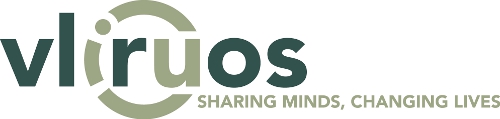 List of participantsInternational Master Programme (ICP) VLIR-UOS scholarship holders (granted both in the framework of ICP and VLIR-UOS projects (IUC, TEAM, etc.) in developing countries)Other participantsTitle of the ICP (+ year)NameFirst NameGender (m/f)NationalityLocal affiliation12345678910111213141516NameFirst NameGender (m/f)NationalityScholarship organization (if applicable)12345678…